Catholic Church of Sts. Peter and Paul, Northfields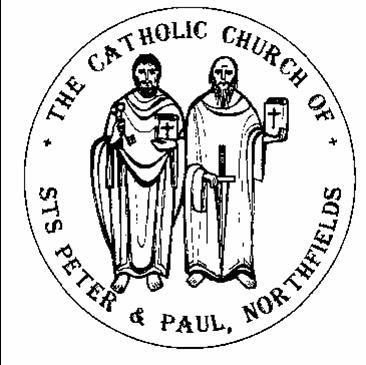 38, Camborne Avenue, Ealing, London, W13 9QZ.  Tel. 020 8567 5421e-mail: northfields@rcdow.org.uk; website: http://parish.rcdow.org.uk/northfieldsFacebook page: https://fb.me\38camborneavenueParish Priest: Fr. Jim Duffy; Parish Deacon Rev Andrew GoodallPastoral Assistant: Anna Maria Dupelycz; Parish Administrator: Rosa BamburyAlternative Number: 07787 048144 (Anna); northfieldscat@rcdow.org.uk  Office Opening Hours Mon – Weds.& Fri, 10am – 2.00pm.  Closed Thursdays.Sacraments and Devotions:  Suspended until further notice.Psalter Week 3____________________________________________________________________________________________________1st Sunday of Advent Year CSunday 28th November 2021  ____________________________________________________________________________________________________Readings:This Week (1st Sunday of Advent Year C) Jeremiah 33:14-16; Ps 24:4-5, Thessalonians 3:12-4:2; Luke 21:25-28Next Week (2 Sunday of Advent Year C) Baruch 5:1-9; Ps 125, Philippians 1:4-6; Luke 3:1-6_________________________________________________________________________________________________Reflection from Fr. Hilary: I BelieveAs you know we express our beliefs in the well-known Creeds. They are very precious. When reciting them we should have a prayerful attitude of gratitude to God for their riches. However, those Creeds shouldn’t stop us from expressing our beliefs in different ways. Below there is a a taste of one approach by Dorothy Sölle, a German theologian.  It can shake us up. That’s a good thing, indeed at times, a necessary thing: -I believe in Jesus Christ											every day I am afraidwho was right when he											that he died in vainlike the rest of us													because he is buried in our churchesjust another individual 											because we have betrayed his revolutionwho couldn’t beat town hall										in our submitting to selfish authorityworked to change the status quo								and our fear of itand was destroyed													But I believe in Jesus Christlooking at him I see												who rises again and again in our liveshow our intelligence is crippled									so that we will be truly freeour imagination stifled												from prejudice and arroganceour efforts wasted													from fear and hatebecause we do not live as he did								and carry on his revolution																		and make way for his kingdomPlease keep for prayerful reflectionNovember: Month of the Holy SoulsHoly Souls Mass on Tuesday at 6.00pm: November 30th: All who have died during pregnancy and childbirth, babies, children and young peopleAdvent  Exposition of the Blessed Sacrament will take place on Mon, Weds and Friday mornings, from  8.15am, unless there is a funeral.  See poster for other events for preparing for Christmas.Liturgical Ministries: a) Altar Servers  Recruitment of new servers is ongoing.  Please contact Deacon Andrew (andrewgoodall@rcdow.org.uk).  Training session in the church for new and any existing servers who would like a refresher, Tues, 7th Dec., 6.30pm.b) Music Ministry:  has resumed at 10.00am and 11.30am Masses.  Rehearsals in the church:  for 10.00am Mass: Thursday, 7.30pm in the church.  11.30am Mass: this week Tuesday, 8.00pm.  Carol Service: Additional singers and musicians welcome to be involved. Some people are unable to commit to rehearsals, but if you would still like to be involved, please contact Antoinette on 07780 618 148 for further information.’c) Children’s Liturgy  There will be an initial meeting today after 10.00am Mass in the Parish Hall for anyone interested in knowing more.  If you are unable to attend, please contact Anna.  The aim is to begin in the New Year.d) Stewards  For weekends, it is hoped that this develops into the resurgence of a ministry of welcome.  Please consider if you and/or your family would like to be involved in this important role.Sixth Form Nursery and Reception  Fr Jim will be available to sign CCPs on Mon 29th Nov between 10.30-12 noon and Friday 3rd Dec  10.30am – 12 noon. These are the last dates for signing this year, more dates in January 2022.  No appointment needed.  Should you require copy baptism certificates, please contact Rosa via e-mail.Mount Carmel Nursery & Reception   Full time Nursery places and Reception are available for September 2022.  Deadline for Nursery applications is 10th December 2021, Reception 15th January 2022.  The application information is all on the school website https://www.mountcarmel.ealing.sch.uk/admissions/ ‘Honouring Sunday’ Copies of the Bishops’ statement, emphasising the importance of Sunday as The Day of the Lord and the celebration of Mass, are available and online at https://www.cbcew.org.uk/bishops-statement-honouring-sunday/ Masses this WeekSunday 28th November (1st Sunday of Advent Year C)					Thursday 2nd December 									 (Sat.) 6.00pm Deceased members of the Catenian Circle 92 & Family						No Mass												 8.30am 	Noreen McConnon (LD.)																												10.00am Bridy Clifford (LD.)													Friday 3rd December (St Francis Xavier)				11.30am Mary Webster (LD.)												 9.30am	Jamie Butler (RIP)									 6.00pm	Bridget McNerney (Ann.)																																																	Saturday 4th December	(St John Damascene)		Monday 29th November																	No Morning Mass									 9.30am	Martin D’Souza (RIP.)																																																		Sunday 5th December (2nd Sunday of Advent Year C)Tuesday30th November (St Andrew)									(Sat.) 6.00pm	Ann Teahan (LD.)							 6.00pm All who died during pregnancy and childbirth,					 8.30am William Casey (Ann.)								babies children and young people											10.00am Peter Riddle (LD.)									Wednesday 1st December													11.30am Roland Wijesinghe (10th Ann.)					 9.30am Funeral Robert Power RIP			 								 6.00pm	Dick Kilkelly (Get Well.) 							Rest in Peace   We pray for the repose of the soul of : -Robert Power whose requiem will be celebrated on Wednesday      1st December at 10.30am. The Mass for Larry Sullivan has moved to 29th December. This Mass will replace the normal Mass of the day. Prayers for the Sick    We pray for those suffering from illness and their carers:, , Nina Roldan, Doreen Foley, Vera Zunzic, Anna Keane, Barbara Lennon Snr, Teresa Hartnett, Stephania Pullin, Geraldine Davison, Michael Davison, Sylvia O’Connor, Dave Mortby, Cerys Edwards, Andrew Chandiram, Ivan Mahon-Smith, Kathleen Walsh, John Zielinski, Donna O’Hagan, Ann Hagan, Alan Worman. Sankar Ghosh, Margaret Adu, Therese Biks, Shantha Kumari, Sagundala Devi, Victor Young. Ernst Barroclough, Kathleen & Patsy O’Donoghue. Our Lady, help of the Sick, pray for us.Prayers for those Recently Deceased and Anniversaries    We pray for the repose of the soul of, Gertie Martin, Suzanne Reilly, Bernadette Gallagher, Noreen McConnon, Bridy Clifford, Mary Webster, Ann Teahan, and those whose anniversaries occur around this time including, Bridget McNerney, Martin D’Sousa, William Casey and Roland Wijesinghe.  May their souls and the souls of all the faithful departed through the mercy of God rest in peace.  AmenParish Groups and ActivitiesParents and Toddlers Parents and Toddlers Wednesdays, 9.30am to 11.00am in the Parish Hall.  Please bring your own mug/cup for refreshments and a floor blanket for your own child/ren.  Thank you!Catechetics (Sacramental Preparation)  Contact Anna initially on northfieldscat@rcdow.org.uk or 07787 048144 with enquiries and queries.  Please include a mobile/phone number with your e-mail enquiry.Infant Baptism    Participation in a short preparation course is required before celebrating the sacrament.  For more information, please contact Anna preferably by e-mail initially.  The next course will take place in January.First Communion   Children’s session 1st December. via Zoom.  This week ‘Peter’ Group.Confirmation   Sessions for candidates: today, ‘Fruits’ group; 5th Dec ‘Fruits’ group, hopefully in person in the hall, tbc.  Wanting to Know More about Being Catholic? (RCIA)    Please contact Anna before attending.  Sessions continue on Weds. 1st Dec., 8.00pm for those already on the journey, offered in person and on Zoom.  Charity Fundraiser Night  Sat. 11th December –in the church hall.  Food, bar, live music all in aid of EHID, Acton Homeless and Vincent de Paul,  7.00-7.30pm until 11.30pm.  Tickets £10 from Steve Dempsey.  All tickets purchased automatically entered into a raffle for a Luxury Hamper!!Synod 2023  All members of the local community are invited to share their thoughts and experiences in a variety of ways around the themes of communion, participation and mission in the coming weeks, and to come together to discern what God is saying to us. The reps for Northfields are Joseph Lo and Roisin Sullens.Please continue to pray for the process by taking a prayer card home and praying for us all to be open to the Holy Spirit. For general information and resources go to the diocesan synod webpage https://rcdow.org.uk/synod ‘Share Your Thoughts’ questionnaires  There is a box at the back of the church to post completed Share Your Thoughts questionnaires. Further physical copies are available; an online version is available using this link:  https://forms.gle/7QD6intj6fEfTcE18, also accessible  using the QR code on the posters.Hosting small group conversations  To reach out further into the community, you are encouraged to hold small group listening meetings in the coming weeks with your friends, family and contacts who are willing to participate. Spend time with the Participant Guide (available at the back of the church as well as on the diocesan synod webpage), pencil times in diaries and feed your observations back using the box at the back of the church. You may find the documents Hosting a simple one-to-one or small group conversation and Listening Deeply particularly useful.  The Participant Guide could also be given out beforehand to those coming to your meetings, too.‘Listening Wall’  Visit the listening wall on the side of the church and read others’ – and put up your – thoughts and reflections to the questions!Parish Listening Event 7.30pm, Wednesday, 8 December, Parish Hall, to which all will be welcome.  We are needing help to co-organise and support this event and the wider parish programme during this period.  Please register interest and any other queries by contacting the parish team or the reps.  It has been great hearing interest and ideas from the parishioners, and we look forward to hearing more!  Thank you for your generosity and continued support.Safeguarding  The Parish reps are Susie Worthington who can be contacted on northfieldssg2@safeguardrcdow.org.ukand Tracy Paterson who can be contacted at northfieldssg1@safeguardrcdow.org.uk. 